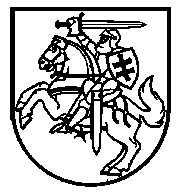 Lietuvos Respublikos VyriausybėnutarimasDėl LIETUVOS RESPUBLIKOS VYRIAUSYBĖS 2009 M. BIRŽELIO 10 D. NUTARIMO NR. 564 „DĖL MINIMALIOS ILGALAIKIO MATERIALIOJO TURTO VERTĖS NUSTATYMO IR ILGALAIKIO TURTO NUSIDĖVĖJIMO (AMORTIZACIJOS) MINIMALIŲ IR MAKSIMALIŲ EKONOMINIŲ NORMATYVŲ VIEŠOJO SEKTORIAUS SUBJEKTAMS PATVIRTINIMO“ PAKEITIMO2013 m. gruodžio 4 d. Nr. 1158
VilniusLietuvos Respublikos Vyriausybė nutaria:1. Pakeisti Lietuvos Respublikos Vyriausybės 2009 m. birželio 10 d. nutarimą Nr. 564 „Dėl minimalios ilgalaikio materialiojo turto vertės nustatymo ir ilgalaikio turto nusidėvėjimo (amortizacijos) minimalių ir maksimalių ekonominių normatyvų viešojo sektoriaus subjektams patvirtinimo“ (Žin., 2009, Nr. 72-2921; 2011, Nr. 54-2598) ir išdėstyti jį nauja redakcija:„LIETUVOS RESPUBLIKOS VYRIAUSYBĖNUTARIMASDĖL MINIMALIOS ILGALAIKIO MATERIALIOJO TURTO VERTĖS NUSTATYMO IR ILGALAIKIO TURTO NUSIDĖVĖJIMO (AMORTIZACIJOS) MINIMALIŲ IR MAKSIMALIŲ EKONOMINIŲ NORMATYVŲ VIEŠOJO SEKTORIAUS SUBJEKTAMS SĄRAŠO PATVIRTINIMOVadovaudamasi Lietuvos Respublikos buhalterinės apskaitos įstatymo (Žin., 2001, Nr. 99-3515; 2012, Nr. 51-2531) 6 straipsnio 6 ir 7 dalimis, Lietuvos Respublikos Vyriausybė nutaria:1. Nustatyti viešojo sektoriaus subjektams minimalią ilgalaikio materialiojo turto vertę (įsigijimo (pasigaminimo) savikainą) – 1 000 (vienas tūkstantis) litų, išskyrus nekilnojamąjį turtą, kilnojamąsias kultūros vertybes, kitas vertybes, transporto priemones, šaunamuosius ginklus (išskyrus vienkartinio naudojimo), priskiriamus prie ilgalaikio materialiojo turto neatsižvelgiant į jų vertę (įsigijimo (pasigaminimo) savikainą). 2. Patvirtinti pridedamą Ilgalaikio turto nusidėvėjimo (amortizacijos) minimalių ir maksimalių ekonominių normatyvų viešojo sektoriaus subjektams sąrašą (toliau – Sąrašas).3. Nustatyti, kad viešojo sektoriaus subjektas, atsižvelgdamas į ilgalaikio turto paskirtį, naudojimo intensyvumą, kitas sąlygas ir ilgalaikio turto nusidėvėjimo (amortizacijos) minimalius ir maksimalius ekonominius normatyvus, nurodytus Sąraše, nustato ilgalaikio turto naudingo tarnavimo laiką. Viešojo sektoriaus subjektai, išskyrus savivaldybių kontroliuojamus viešojo sektoriaus subjektus, šį laiką suderina su viešojo sektoriaus subjektų grupės, kuriai jie priklauso, atsakingu už III lygio konsoliduotųjų finansinių ataskaitų rinkinio parengimą viešojo sektoriaus subjektu, nurodytu Lietuvos Respublikos Vyriausybės 2008 m. liepos 16 d. nutarime Nr. 730 „Dėl Lietuvos Respublikos viešojo sektoriaus subjektų grupių finansinėms ataskaitoms konsoliduoti sudėties ir viešojo sektoriaus subjektų, atsakingų už konsoliduotųjų finansinių ataskaitų rinkinių rengimą, nustatymo“ (Žin., 2008, Nr. 85-3381; 2011, Nr. 15-668). Savivaldybėse dėl kontroliuojamų viešojo sektoriaus subjektų nustatyto ilgalaikio turto naudingo tarnavimo laiko derinimo su savivaldybės administracija poreikio sprendžia savivaldybės administracija.Dėl ilgalaikio turto esminio pagerinimo darbų viešojo sektoriaus subjektas gali viršyti ilgalaikio turto nusidėvėjimo (amortizacijos) minimalius ekonominius normatyvus, nurodytus Sąraše, ir nustatyti ilgesnį ilgalaikio turto naudingo tarnavimo laiką.“2. Nustatyti, kad:2.1. Šis nutarimas įsigalioja 2014 m. sausio 1 dieną. Iki to laiko sukauptos ilgalaikio turto nusidėvėjimo (amortizacijos) sumos neperskaičiuojamos.2.2. Šio nutarimo 1 punktas taikomas šaunamiesiems ginklams, įsigytiems nuo 2014 m. sausio 1 dienos.Ministras Pirmininkas	Algirdas ButkevičiusŪkio ministras,pavaduojantis finansų ministrą	Evaldas GustasPATVIRTINTA
Lietuvos Respublikos Vyriausybės
2009 m. birželio 10 d. nutarimu Nr. 564
(Lietuvos Respublikos Vyriausybės
2013 m. gruodžio 4 d. nutarimo Nr. 1158
redakcija)ILGALAIKIO TURTO NUSIDĖVĖJIMO (AMORTIZACIJOS) MINIMALIŲ IR MAKSIMALIŲ EKONOMINIŲ NORMATYVŲ VIEŠOJO SEKTORIAUS SUBJEKTAMS SĄRAŠAS*Jeigu patentai, išradimai, licencijos (tarp jų – programinės įrangos) ar kitos teisės yra įsigyti konkrečiam laikotarpiui, tokio laikotarpio trukmė laikoma naudingo tarnavimo laiku ir juo remiantis skaičiuojama amortizacija. Šiuo atveju lentelėje nurodyti amortizacijos normatyvai netaikomi.__________________Eil. Nr.Ilgalaikio turto grupės ir rūšysTurto nusidėvėjimo (amortizacijos) normatyvai (metais)Turto nusidėvėjimo (amortizacijos) normatyvai (metais)Eil. Nr.Ilgalaikio turto grupės ir rūšysminimalūsmaksimalūsmaksimalūsNEMATERIALUSIS TURTAS1.Programinė įranga, jos licencijos* ir techninė dokumentacija5112.Patentai, išradimai, licencijos, įsigytos kitos teisės*10223.Kitas nematerialusis turtas10224.Prestižas1555MATERIALUSIS TURTAS5.Pastatai5.1.Kapitaliniai mūriniai pastatai (sienos 2,5 ir daugiau plytų storio, gelžbetonio; perdangos ir denginiai – gelžbetoniniai ir betoniniai), monolitinio gelžbetonio pastatai, stambių blokų (perdangos ir denginiai – gelžbetoniniai) pastatai14090905.2.Pastatai (sienos – iki 2,5 plytos storio, blokų, monolitinio šlako, betono, lengvų šlako blokų, perdangos ir denginiai – gelžbetoniniai, betoniniai arba mediniai)10050505.3.Tašytų rąstų pastatai5035355.4.Surenkamieji, išardomieji, moliniai ir kiti pastatai20446.Infrastruktūros ir kiti statiniai6.1.Infrastruktūros, melioracijos ir kiti statiniai6.1.1.Betoniniai, gelžbetoniniai, akmens10020206.1.2.Metaliniai5015156.1.3.Mediniai30776.2.Melioracijos statiniai7030306.3.Kiti statiniai30557.Nekilnojamojo kultūros paveldo objektai7.1.Nekilnojamojo kultūros paveldo objektų restauravimo darbai30778.Mašinos ir įrenginiai8.1.Gamybos mašinos ir įrenginiai25558.2.Ginkluotė, ginklai ir karinė technika4012128.3.Medicinos įranga10558.4.Apsaugos įranga10338.5.Filmavimo, fotografavimo, mobiliojo telefono ryšio įrenginiai5228.6.Radijo ir televizijos, informacinių ir ryšių technologijų tinklų valdymo įrenginiai ir įranga15338.7.Kitos mašinos ir įrenginiai25229.Transporto priemonės9.1.Lengvieji automobiliai ir jų priekabos10449.2.Specialieji automobiliai7339.3.Autobusai, krovininiai automobiliai, jų priekabos ir puspriekabės7449.4.Kitos transporto priemonės153310.Baldai ir biuro įranga10.1.Baldai123310.2.Kompiuteriai ir jų įranga73310.3.Kopijavimo ir dokumentų dauginimo priemonės83310.4.Kita biuro įranga103311.Kitas ilgalaikis materialusis turtas11.1.Scenos meno priemonės152211.2.Muzikos instrumentai505511.3.Ūkinis inventorius ir kiti reikmenys103311.4.Specialieji drabužiai ir avalynė31111.5.Kitas ilgalaikis materialusis turtas1011